								    10 Free OKR Templates (EXCEL + WORD)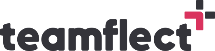 OKR GOAL-SETTING TEMPLATECOMPANY NAMEPREPARED BYDATELONG-TERM VISIONCOMPANY OKRsFACTORS TO CONSIDERCOMPANY MISSIONOBJECTIVE 1SUPPORTSWhat is the primary purpose of our business?Why does our brand exist?What will enable us to achieve our key results?ASPIRATIONSKEY RESULTSWhat are our long-term ambitions?What do we hope to accomplish?OBSTACLESWhat is blocking our success?OUTCOMEHow will we define and measure success? How will we know when we have reached our end goal?